Intro to Statistics Classwork/Homework						Name: _________________________Standard Deviation and Coefficient of Variation PracticeWarm-up: Why do we use CVar?Standard Deviation and Coefficient of Variation Formulas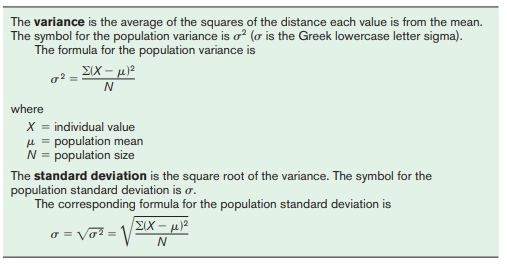 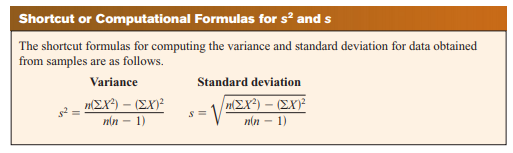 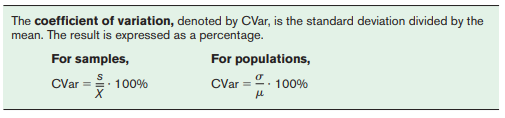 Classwork/homework:1. For each of the top ten lists above, find the standard deviation for the population of those top ten items (e.g. the standard deviation among speeds of the top ten fastest birds).  You will need a separate sheet of paper.  Show your work!  Steps: Find the mean for the list.  Subtract the mean from each value.  Square your results.  Average the squares.2. Using each of the top ten lists above, find the standard deviation for the population of all items exemplified by those top ten (e.g. the standard deviation among speeds of all birds).  You will need a separate sheet of paper.  Show your work!Steps: Square each value.  Sum the values.  Sum the squares.  Plug your results into the formula.3. For each of the top ten lists above, find the coefficient of variation for the population of those top ten items (e.g. the coefficient of variation among speeds of the top ten fastest birds).  Show your work!  List your answers below:4. Explain, briefly, which top ten list demonstrates the most variation.  Does this result make sense given your understanding of prices and speeds?Highest Grossing Movie Opening Weeks ($)Top Stock Prices per Share ($)Most Expensive Cars ($)Most Expensive Shoes ($)Fastest Cars (mph)Fastest Trains  (mph)Fastest Animals (kph)Fastest Fish (mph)Fastest Birds in Flight (kph)Fastest Dogs (mph)247.962471601300000030000003012673896810645208.8401080000003000000278249320509542207.42162.3148000002000000270224169488840191.271903.9145000002000000261220160468040179.1963.4834000001600000268217160447738174.14958.6934000001090000256217153437237170949.0430000001000000250205148.9407036169.1886529000001000000248205142406834166840.792700000612000242200129356525160.88709.982600000500000241186128356520Movie Openings Stock Prices Car PricesShoe PricesCar SpeedsTrain SpeedsAnimal SpeedsFishSpeeds Bird SpeedsDog Speeds 